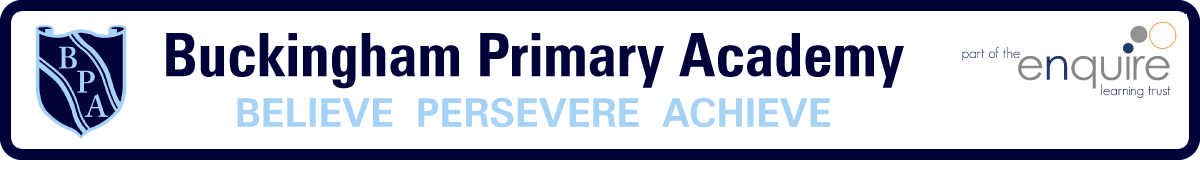 FS Learning Project Week 3Enquiry Question – Which Fairy Tale Character Would You Be?FS Learning Project Week 3Enquiry Question – Which Fairy Tale Character Would You Be?Weekly Maths Tasks (Aim to do 1 per day)Weekly Reading Tasks (Aim to do 1 per day)NumberCreate number cards 1-10 and then 1-20Encourage children to count 1-5, 1-10 and then 1-20Get active outside and count star jumps, hops and skipsSequence the number cards 1-5, 1-10 and then 1-20Sequence the cards incorrectly and encourage children to find and correct the mistakePlay “Count the Spots on the Ladybird” https://www.topmarks.co.uk/learning-to-count/ladybird-spotsYour child should share a book every day. This can be reading a book aloud every day or sharing a book with an adult.  Sing and learn the nursery rhyme Jack and JillCreate actions to help you learn and remember the nursery rhymeFind props in your house to help you perform the nursery rhyme (bucket, vinegar, brown paper)Take photographs of the children to create freeze frames whilst they take of the role of the charactersListen to Cbeebies Bedtime Stories before you go to sleepWeekly Phonic Tasks (Aim to do 1 per day)Weekly Writing & Fine Motor Tasks (Aim to do 1 per day)Phase 2 – learn sounds  m d g  Phase 3 – learn sounds  z zz quWatch Geraldine the Giraffe on YouTube Enjoy a game of Buried Treasure https://www.phonicsplay.co.uk/BuriedTreasure2.html Create word cards to play a game of “Beat the Timer”. You will need a timer to see how many of the word you can read. Challenge yourself to beat your own recordWrite your name and practice our cursive handwritingTrace over the letters with the help of a grownup Get yourself dressed all by yourselfDraw a picture of Jack and JillLabel the picture or write a sentence (FS2 remember to apply your phonic knowledge when writing)Draw a story map to plot the events in the nursery rhymeWeekly Physical Development ChallengeWeekly Understanding the World ChallengeJoin Joe Wicks in his daily PE challengesCreate calm and serenity by joining in Cosmic Yoga for children https://www.cosmickids.com/category/watch/ Help a grown-up make a healthy mealTalk about the ingredients Help to prepare the food, wash the pots and set the table FS Understanding the World Project Week 2 Handwashing and GermsHandwashing and GermsWhat you will need:BowlWaterGlitter/ black pepperSoapTowelTalk to the children about the importance of handwashing.Why do we need to wash our hands?When should we wash our hands?What should we use to wash our hands?Fill a bowl or a container with warm water. Ask the children to sprinkle either glitter or black pepper into the water. Explain that the glitter or black pepper are germs. Ask the child to place one unwashed hand into the water. Then with a little help from a grown-up apply soap to the second hand and place into the water. The unwashed hand should be covered in glitter or black pepper, the hand that used soap should be clean. The investigation is a fun and creative way to highlight the importance of using soap and handwashing. NHS Handwashing Song for Children:https://www.youtube.com/watch?v=S9VjeIWLnEg 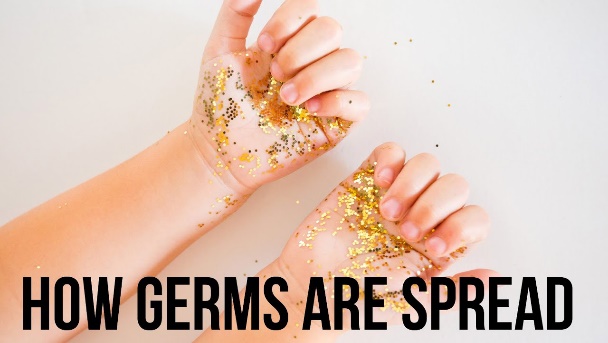 